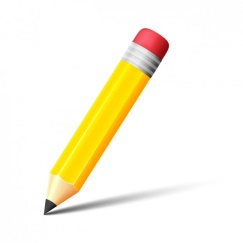                                    Malá statistika XXVII. ročníku Zlaté tužky Letošní ročník byl ve znamení drobného nárůstu počtu prací i autorů. Do rukou hodnotitelů došlo celkem 88 prací, které napsalo 82 autorek a autorů. Tentokrát nebyla žádná z prací vyloučena ze soutěže.  Soutěžní příspěvky dorazily ze všech možných koutů naší republiky. V našem autorském adresáři tak najdete místa zcela neznámá i metropoli a další větší města – Litoměřice, Liberec, Svobodu nad Úpou, Vrchlabí, Prahu, Písek, Českou Rybnou, Vrcovice, Kobeřice, Brno, Slavkov u Brna, Holešov… Nejvzdálenější práce byla zaslána z Moravské Nové Vsi. Její autorka se ale mezi oceněné nedostala. Jako třetí, doplňující téma, bylo Redakcí měsíčníku Krkonoše + Jizerské hory navrženo O zvířatech nejen z Krkonoš. Co se týká účasti, uspěli jsme zhruba stejně jako loni. Celkem se sešlo pouhých 7 prací ve dvou kategoriích, A a B. I přes nízký počet příspěvků jsme několik z nich ocenili, protože nepostrádaly nápad ani literární kvalitu. Mezi kategoriemi zaznamenala tentokrát nejnižší účast kategorie C s 19 pracemi. Jen o málo ji překonala kategorie A, ve které spolu soutěžilo 24 prací. Tradičně nejvíce zastoupená kategorie B se chlubí 45 soutěžními příspěvky. To je ovšem pouhá „statistická řeč čísel“, která rozhodně nijak nesouvisí s počtem oceněných. Jasným důkazem je letošní téma O zvířatech nejen z Krkonoš v kategorii B, kde jsme ocenili 4 z 5 zaslaných prací. Základním kritériem je kvalita. Obvykle uvádíme i poměrné zastoupení autorek a autorů. Oproti loňsku se prakticky nezměnilo. Dívky tvoří 76% účastníků.  Tolik pro všechny, které zajímají číselné údaje. Jsem rád, že práce stále posíláte, že jich neubývá, ba naopak, a že je stále co hodnotit.  Přeji vám hodně inspirace a zajímavých nápadů! Bc. Vladimír Jiřička